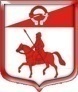 СОВЕТ ДЕПУТАТОВмуниципального образования Старопольское сельское поселениеСланцевского муниципального района Ленинградской области(53 заседание четвертого созыва)Р Е Ш Е Н И Е20.12. 2023                                                                                                № 297-сдОб утверждении размеров должностных окладов муниципальных служащих муниципального образования Старопольское  сельское поселение Сланцевского муниципального района Ленинградской области по должностям муниципальной службы             На основании решений совета депутатов Старопольского сельского поселения от 21.12.2022 № 243-сд «О бюджете муниципального образования Старопольское сельское поселение Сланцевского муниципального района Ленинградской области на 2023 год и на плановый период 2024 и 2025 годов» и  от 18.06.2019 № 288-сд «Об утверждении Порядка формирования фонда оплаты труда муниципальных служащих и работников, замещающих должности, не являющиеся должностями муниципальной службы МО Старопольское сельское поселение Сланцевского муниципального района Ленинградской области», совет депутатов Старопольского сельского поселения Сланцевского муниципального района Ленинградской области  РЕШИЛ:             1. Утвердить следующие размеры должностных окладов муниципальных служащих муниципального образования Старопольское сельское поселение Сланцевского муниципального района Ленинградской области по должностям муниципальной службы:         2. Признать утратившим силу решение совета депутатов муниципального образования Старопольское  сельское поселение Сланцевского муниципального района Ленинградской области от  08.08.2023 года № 270-сд «Об утверждении   размеров должностных  окладов  муниципальных служащих муниципального образования Старопольское сельское поселение Сланцевского муниципального  района Ленинградской области3. Установить, что настоящее решение вступает в силу  с 01 января 2024 года.4. Контроль за исполнением решения возложить на постоянную комиссию совета депутатов по бюджету, налогам и тарифам.Глава муниципального образованияСтаропольское сельское поселение                                            А.С.ЖукНаименование должностей муниципальной службыРазмер должностного оклада с 01 января 2024 г.,руб.Высшие должности муниципальной службы:Глава администрации23 085,00Главные должности муниципальной службы:Заместитель главы администрации 18 985,00Старшие должности муниципальной службыГлавный специалистВедущий специалист17 320,0013 310,00Младшие должности муниципальной службыСпециалист 1 категории12 665,00